$70,000.00PIATT CONSTRUCTION-LOCKNER724 4TH AVE WEST, MOBRIDGEMOBRIDGE GRAND CROSSING ADDN LOTS 11 & 12 BLOCK 55RECORD #5419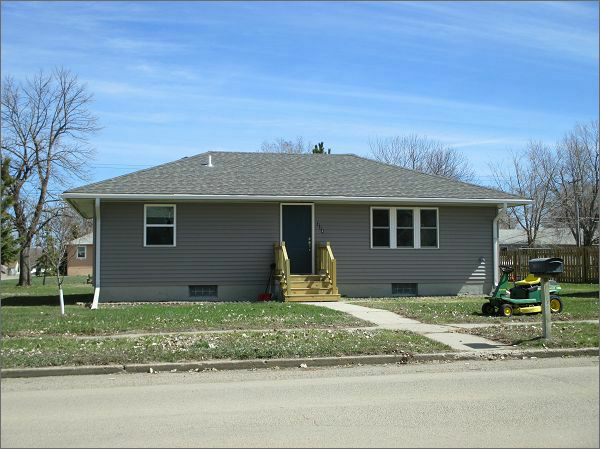 LOT SIZE 100’ X 140’                                                       GROUND FLOOR 720 SQ FTSINGLE FAMILY                                                                3 BEDROOMSONE STORY                                                                       1 ¼ BATHS 6 FIXTURESBUILT IN 1959                                                           FINISHED BASEMENT 720 SQ FTHEATED AND COOLED                                                    DETACHED GARAGE 14’X20’2016 NEW WINDOWS ,SIDINGSHINGLES, WOOD DECKSOLD ON 10/28/16 FOR $70,000ASSESSED IN 2016 AT $43,915                                           RECORD #5419ASSESSED IN 2012 AT $37,595     SOLD IN 2015 FOR $43,500; IN 2007 FOR $39,000